МУ «Комплексный центр социального обслуживания  населения» Каслинского муниципального района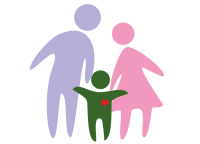 Отделение помощи семье и детямУчастник проекта « Школа ответственного родителя»ФИО: __________________________________________________________________Домашний адрес:  ____________________  ____________________________________ Оцени своё участие в мероприятиях проекта по 5 бальной шкале (ответ от 1 до 5)1.Хобби моих детей-2.Мои увлечения-3.Родительское собрание « Семья – это бесценный дар»-4.Родительское собрание « Услышать друг друга»-5.Клуб « Мы вместе»-6.Портрет семьи (рисунок) –   Древо семьи (рисунок)-7.Участие в делах школы-8.Участие в делах детского сада-9.Режим дня ( рисунок)-   Режим дня (Текст)-10. Интересные события в семье-Спасибо!								Итоговая Анкета(вклей).Здравствуйте, ________________________________________________________________________мы рады сотрудничать вместе с Вами в проекте!Желаем Вам больших Успехов в освоении нужных Знаний в воспитании и развитии Ваших детей, и принять участие в следующих мероприятиях, которые расписаны в тетради.На протяжении с _______________   по _________Вы заполняете тетрадь вместе со своими детьми постепенно.По окончании «Школы  ответственного родителя» выдается Диплом и присваивается звание по номинациям:- Самый ответственный- самый активный- самый внимательный к своим детям- самый творческий- самый инициативный- самый добросовестный - самый продвинутый в социальных сетях.Вклей анкетуДополни предложение:Семья- это _____________________________    _________________________________________Больше всего люблю тех людей, которые __Если бы Я снова была маленькой, то ______    _________________________________________    _________________________________________Я люблю своих детей за _________________     ________________________________________     ________________________________________Самое плохое, что случилось со мной _______________________________________________Спроси своего ребенка (детей)Если меня хвалят, то я ___________________Если я виноват то _______________________    _________________________________________Спасибо!«Внимательный к своим детям родитель»Совместно с детьми нарисуйте или напишите режим дня своих детей.«Творческий родитель»Хобби моего ребенка (детей)- опишите или наклейте фото увлечений и достижений своих детей:«Инициативный родитель»Мои увлечения (фотоколлаж)-Напишите о своих увлечениях или наклейте фотографии:«Добросовестный родитель» -Опишите  мероприятия, где вы принимали участие в делах детского сада и школы совместно со своими детьми:«Ответственный родитель» -Участие в родительском собрании в рамках проекта «Школа ответственного родителя» по теме «Услышать друг друга» Напиши отзыв о данном мероприятии и своё отношение к теме:«Активный родитель»Моё участие в клубе «Мы вместе» - напишите отзыв об интересных моментах встреч; свои пожелания психологу:«Активный родитель»-Участие в родительском собрании (школы, детского сада) по теме: « Семья - это бесценный дар»  в рамках проекта  « Школа ответственного родителя»:Напиши отзыв об услышанном на собрании (своё отношение к теме):«Ответственный родитель»Опишите совместно с детьми интересные события в Вашей семье ( дни рождения, праздники, другие мероприятия):«Творческий родитель»Нарисуйте вместе с ребёнком дошкольником  рисунок  « Портрет семьи»«Творческий родитель»Нарисуйте вместе с ребёнком школьного возраста  рисунок   «Древо семьи»